                                                                                                             Zał. Nr 3 do Procedury P-01/KP-02H 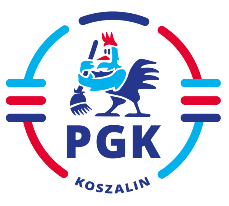 ZAPYTANIE OFERTOWEDo wniosku nr ……………………….. z dnia ……………………………………….W związku z art. 2 ust. 1 ppkt 1) ustawy z dnia 11 września 2019 r. Prawo zamówień publicznych (Dz.U. z 2021 r. poz. 1129 ze zm.) zwracamy się z zapytaniem ofertowym o cenę na dostawę/usługę/robotę budowlaną*Nazwa zamówienia (oraz kod CPV): Dostawa bloczków betonowych zbrojonych z wpustami (zamkami) o wymiarach:-  600x600x600 [mm] (dł./wys./szer.) – 40szt.        -  1200x600x600 [mm] (dł./wys./szer.) – 160szt.z transportem do RZOO w Sianowie ul. Łubuszan 80. (CPV: 44000000-0)Pożądany termin wykonania zamówienia: do 30.11.2021r. Warunki udziału w postępowaniu (jeżeli dotyczy) oraz sposób ich weryfikacji (wymagane dokumenty - jeżeli            dotyczy):Przedmiot zamówienia obejmuje:dostawę bloczków betonowych zbrojonych z wpustami (zamkami) o wymiarach:-  600x600x600 [mm] (dł./wys./szer.) – 40szt.        -  1200x600x600 [mm] (dł./wys./szer.) – 160szt.z transportem do RZOO w Sianowie ul. Łubuszan 80.Cena za sztukę musi zawierać: koszt bloczka, dostawy oraz rozładunku w miejscu wskazanym przez Zamawiającego na terenie Regionalny Zakład Odzysku Odpadów w Sianowie ul. Łubuszan 80,Bloczki wykonane minimum w klasie betonu C25/30,Aktualna deklaracja właściwości użytkowych lub inny równoważny dokument (np. certyfikat CE) – należy załączyć do oferty.Opis kryteriów wyboru oferty najkorzystniejszej:1) cena – 100% - maksymalnie 100 pkt. Cena:- cena najniższa otrzymuje maksymalną ilość punktów – 100- ilość punktów ceny z drugiej oferty wyliczane jest według wzoru:Sposób przygotowania oferty:Ofertę sporządzić należy na załączonym druku „Formularz ofertowy”.Aktualna deklaracja właściwości użytkowych lub inny równoważny dokument (np. certyfikat CE) – należy załączyć do oferty.Miejsce i termin składania oferty cenowej:Ofertę złożyć należy na platformie zakupowej Zamawiającego* Przedsiębiorstwo Gospodarki Komunalnej Spółka z o. o.ul. Komunalna 575-724 KoszalinTermin złożenia oferty:Ofertę złożyć należy do dnia 01.10.2021 do godz. 10:00Wskazanie osób upoważnionych przez Zamawiającego do kontaktu z Wykonawcami:Osobą ze strony zamawiającego upoważnioną do kontaktowania się z Wykonawcamijest: Paweł Kogut Nr telefonu/fax.: 662-009-629E-mail: pawel.kogut@pgkkoszalin.pl Zamawiający informuje, iż do wyboru oferty najkorzystniejszej nie mają zastosowania przepisy ustawy Prawo zamówień publicznych....................................................................	            (data i podpis kierownika Zamawiającego)Załączniki:- formularz ofertowy- wzór umowy wartość najniższej cenyx 100 pkt. = ilość otrzymanych punktówwartość ceny rozpatrywanejx 100 pkt. = ilość otrzymanych punktów